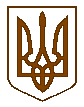 БУЧАНСЬКА МІСЬКА РАДАКИЇВСЬКОЇ ОБЛАСТІВІСІМДЕСЯТ   ШОСТА              СЕСІЯ    СЬОМОГО  СКЛИКАННЯР І Ш Е Н Н Я«22» жовтня  2020р.	                                                                           №  5776- 86–VІІПро включення земельної ділянки по пров. О.Тихого в м. Бучадо переліку земельних  ділянок для підготовки лотів, в частині розробки  проекту землеустрою щодо відведення земельної ділянки, для  продажу  права оренди на неїна земельних торгах  у формі аукціонуРозглянувши  звернення гр. Діденко Віри Степанівни щодо продажу права оренди на земельну ділянку орієнтовною площею 132 кв. м  цільове призначення для будівництва та обслуговування житлового будинку, господарських будівель і споруд по пров. О.Тихого в м. Буча , враховуючи затверджену містобудівну документацію, враховуючи пропозицію комісії з питань містобудування  та природокористування, керуючись главою 21 Земельного кодексу України, Законом України « Про землеустрій», Законом України  «Про місцеве самоврядування в Україні», з метою залучення додаткових коштів до місцевого бюджету, міська рада ВИРІШИЛАВключити  земельну ділянку  орієнтовною площею 132кв.м  по пров. О.Тихого,б/н, для будівництва та обслуговування житлового будинку, господарських будівель і споруд (присадибна ділянка)  до переліку земельних  ділянок для підготовки лоту, в частині розробки  проекту землеустрою щодо відведення земельної ділянки, для  продажу  права оренди на неї на земельних торгах  у формі аукціону.Надати дозвіл на розробку проекту землеустрою щодо відведення земельної  ділянки комунальної власності, орієнтовною площею 132 кв. м  по пров. О.Тихого,б/н,за рахунок земель комунальної власності не наданих у власність або користування, землі житлової та громадської забудови, – для будівництва та обслуговування житлового будинку, господарських будівель і споруд( присадибна ділянка), яка визначена  для  продажу права оренди на земельних торгах (у формі аукціону) окремим лотом, без використання бюджетних коштів.Відповідно до п. 5 ст. 135, п. 5 ст. 136 Земельного кодексу України фінансування підготовки Лоту до продажу права оренди  на земельних торгах в частині виготовлення проекту землеустрою, організації та проведення земельних торгів здійснити без використання бюджетних коштів за рахунок коштів Виконавця земельних торгів на підставі договору про підготовку Лоту до проведення та про організацію і проведення земельних торгів у формі аукціону між Організатором торгів та Виконавцем земельних торгів з наступним відшкодуванням витрат Виконавцю земельних торгів за рахунок коштів, що сплачуються Переможцем земельних торгів.Доручити міському голові Федоруку А.П. (або особі  на кого покладено обов’язки) укласти Договір про підготовку Лоту до проведення та про  організацію і проведення земельних торгів  у формі аукціону з Виконавцем земельних торгів ПП «Фірма «СОМГІЗ».Контроль за виконанням  даного рішення  покласти  на  постійну депутатську  комісію з питань містобудування та природокористування.Міський голова                                                                                      А.П.Федорук